Карты размещения нестационарных торговых объектов  на территориии муниципального образования «Каменский городской округ»№ 1.  Нестационарный торговый объект (павильон)Площадь: 26,0 кв.м.Адресный ориентир:  Свердловская область, Каменский район с. Позариха, ул. Механизаторов, 1А М 1:1000 МСК 66 Х 349240,8604/ У 1612941,4105                                                             Условное обозначение: НТО  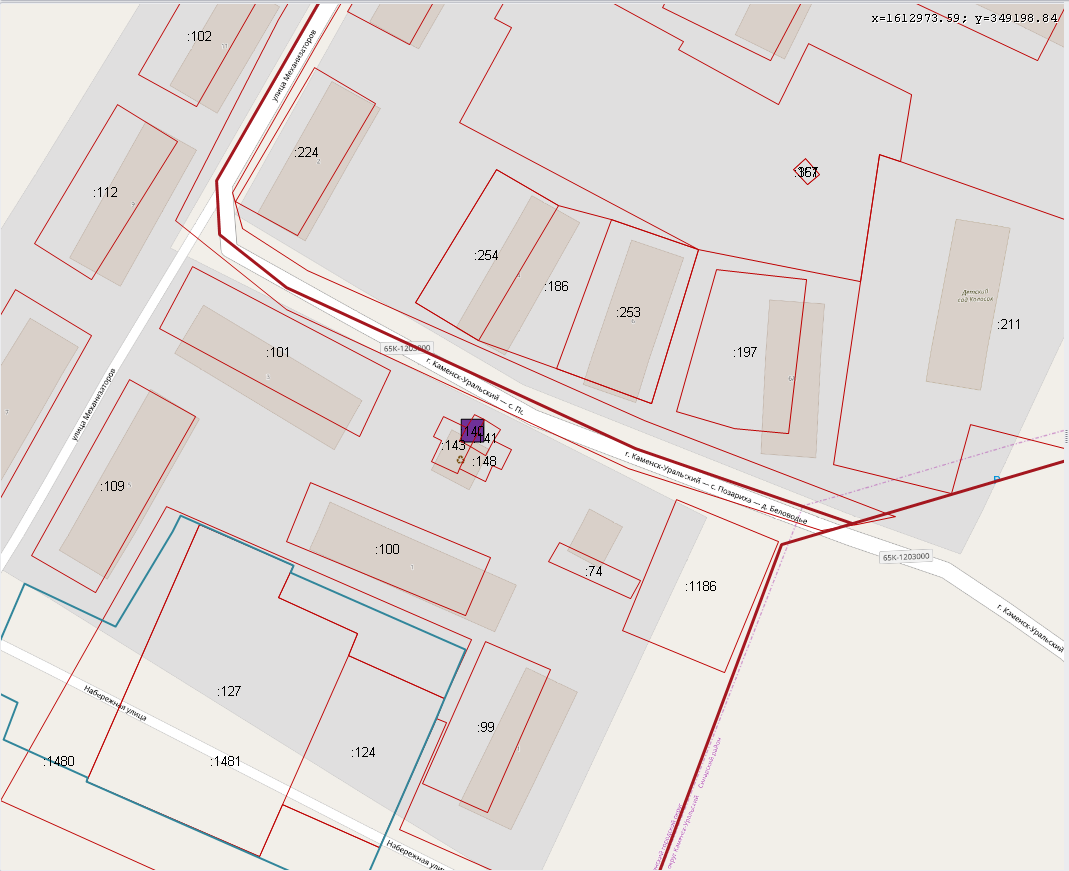 № 2.  Нестационарный торговый объект (остановочный павильон)Площадь: 70,0 кв.м.Адресный ориентир:  Свердловская область, Каменский район с. Сосновское, ул. Комсомольская, 16А М 1:1000 МСК 66 Х 345747,8332/ У 1574438,3570                                                               Условное обозначение: НТО  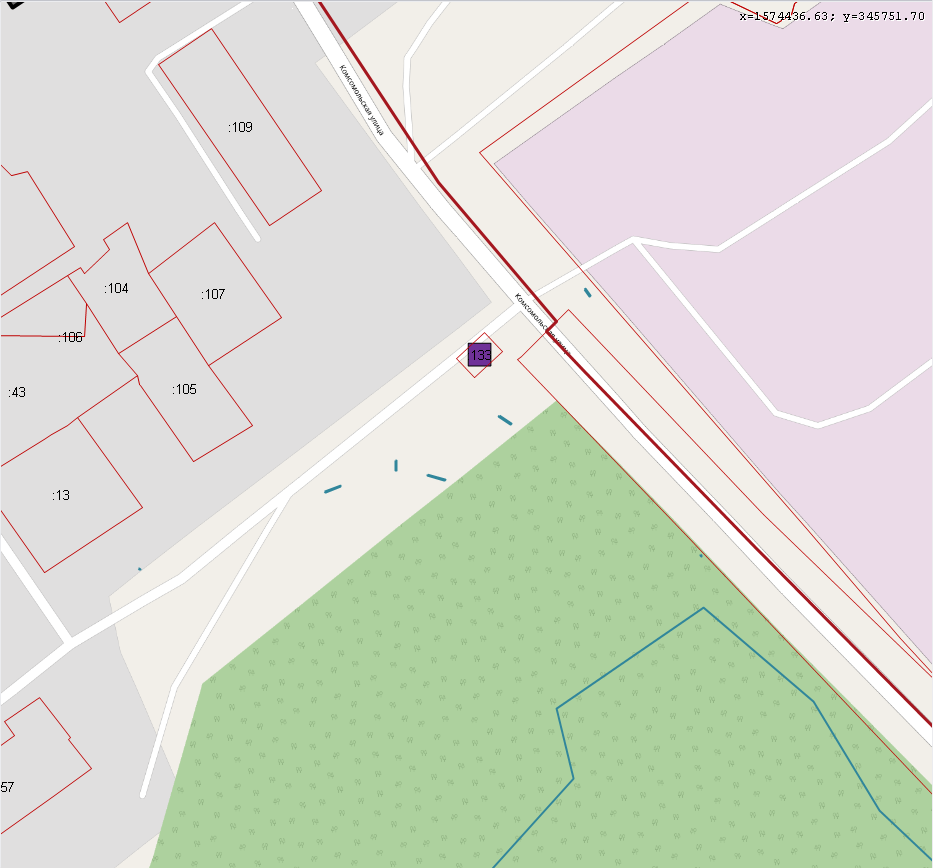 № 3.  Нестационарный торговый объект (киоск)Площадь: 40,0 кв.м.Адресный ориентир:  Свердловская область, Каменский район с. Колчедан, ул. Ленина, 59А М 1:1000 МСК 66 Х 340391,8225/ У 1632006,5630                                                               Условное обозначение: НТО  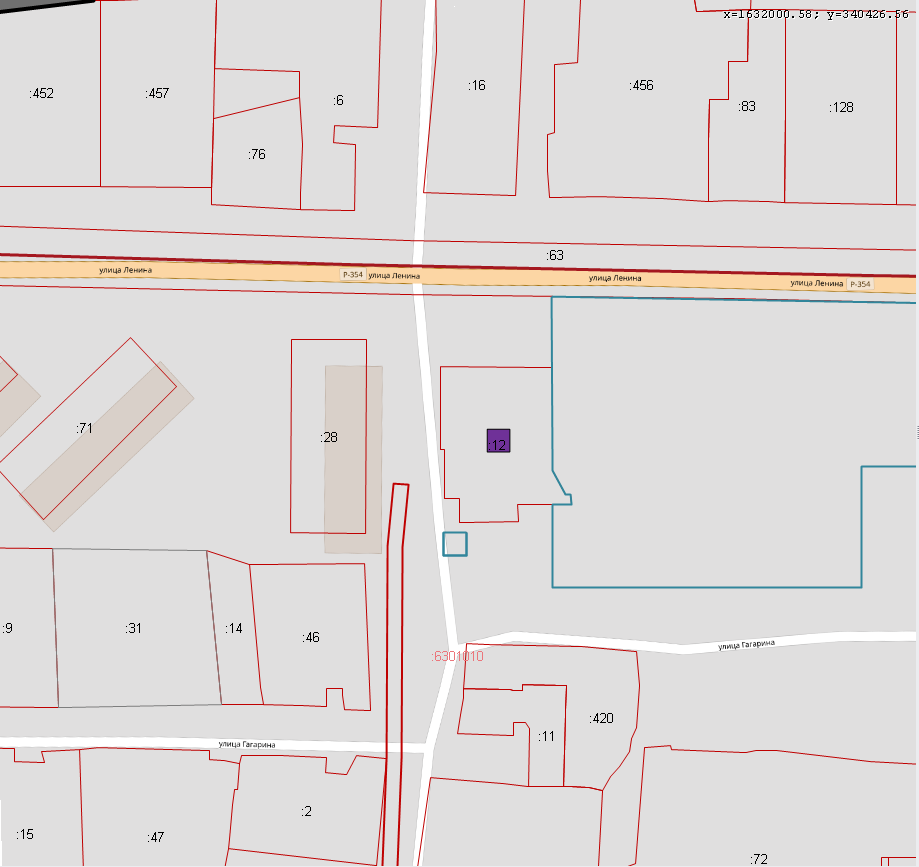 № 4.  Нестационарный торговый объект (киоск)Площадь: 28,0 кв.м.Адресный ориентир:  Свердловская область, Каменский район с. Колчедан, ул. Ленина, 30А М 1:1000 МСК 66 Х 340156,2813/ У 1632338,9900                                                               Условное обозначение: НТО  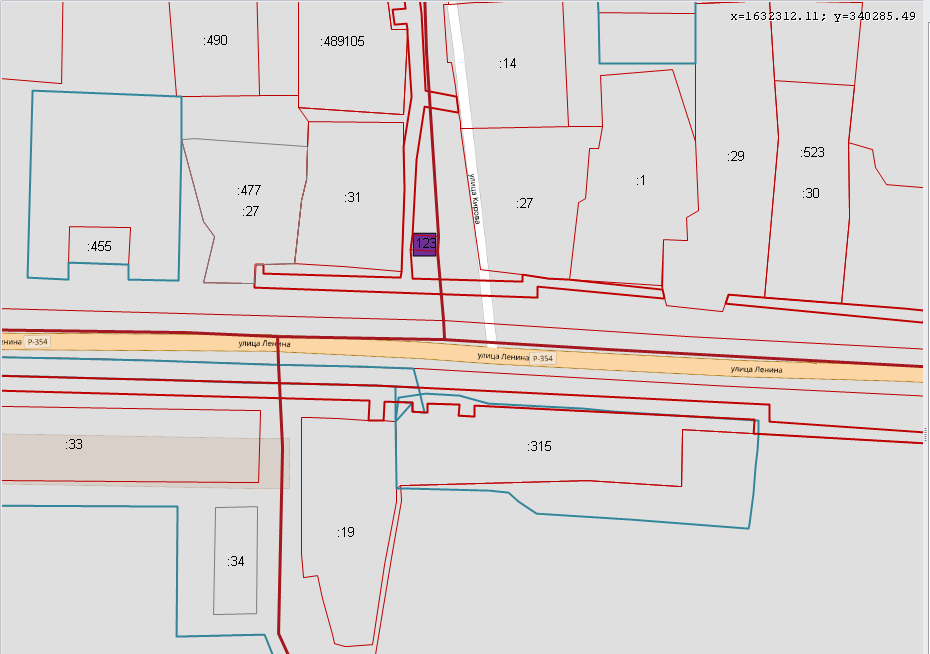 № 5.  Нестационарный торговый объект (павильон)Площадь: 8,0 кв.м.Адресный ориентир:  Свердловская область, Каменский район пгт. Мартюш, ул. ГагаринаМ 1:1000 МСК 66 Х 343658,9700/ У 1613514,6600                                                               Условное обозначение: НТО  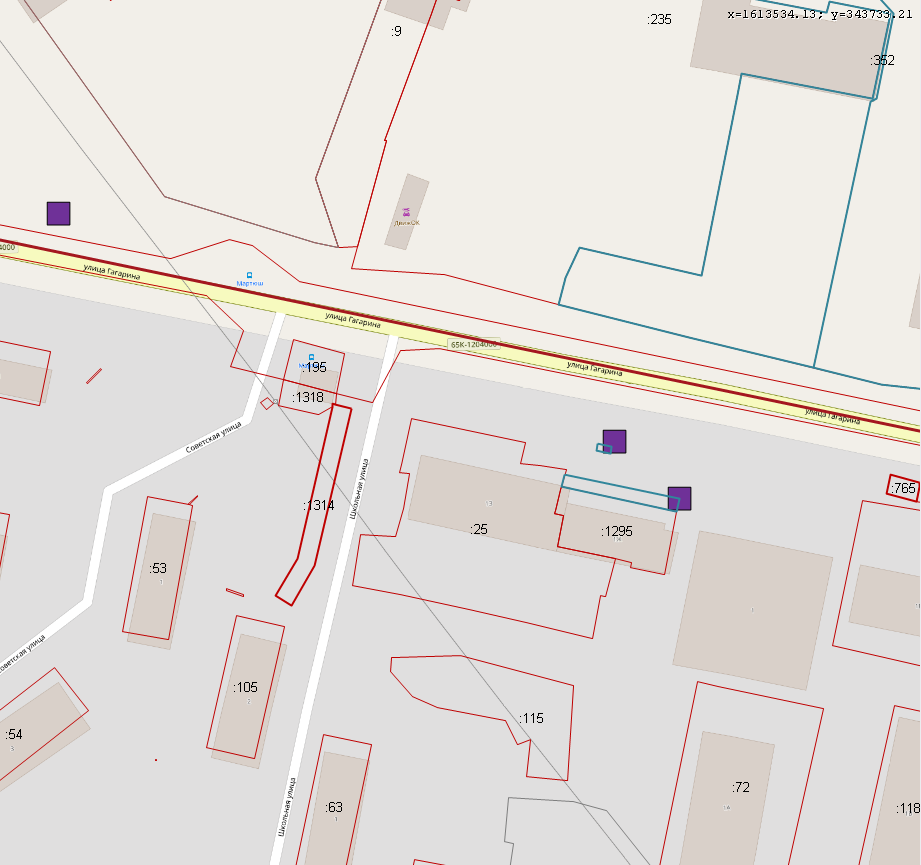 № 6.  Нестационарный торговый объект (павильон)Площадь: 99,6 кв.м.Адресный ориентир:  Свердловская область, Каменский район д. Брод, ул. Гагарина, 11БМ 1:1000 МСК 66 Х 344581,9618/ У 1610589,5878                                                               Условное обозначение: НТО  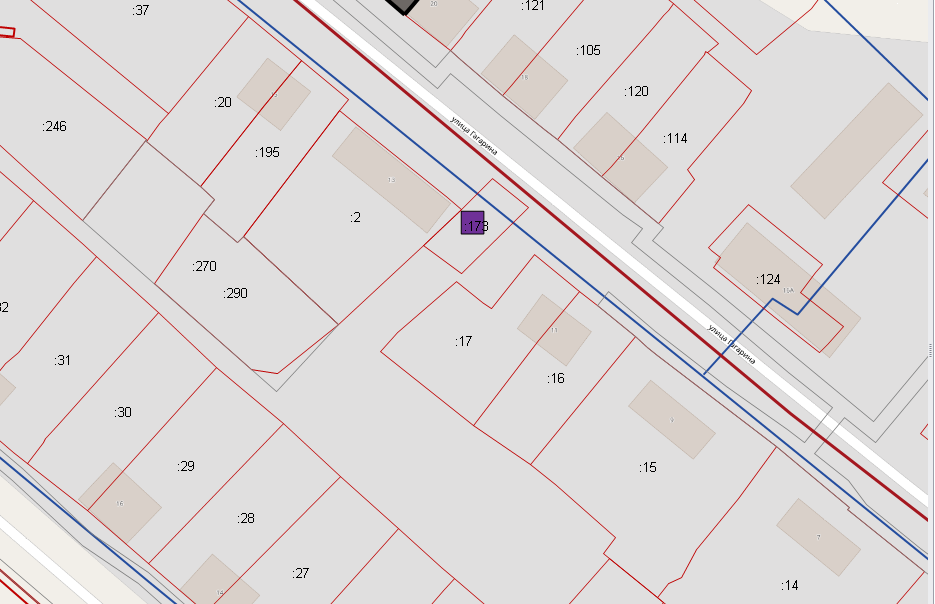 № 7.  Нестационарный торговый объект (киоск)Площадь: 25,0 кв.м.Адресный ориентир:  Свердловская область, Каменский район пгт. Мартюш, ул. ГагаринаМ 1:1000 МСК 66 Х 343674,1342/ У 1613497,2615                                                                                                   Условное обозначение: НТО  № 8.  Нестационарный торговый объект (павильон)Площадь: 25,0 кв.м.Адресный ориентир:  Свердловская область, Каменский район с. Покровское, ул. Ленина, 114М 1:1000 МСК 66 Х 350965,4800/ У 1596510,3400                                                                                                   Условное обозначение: НТО  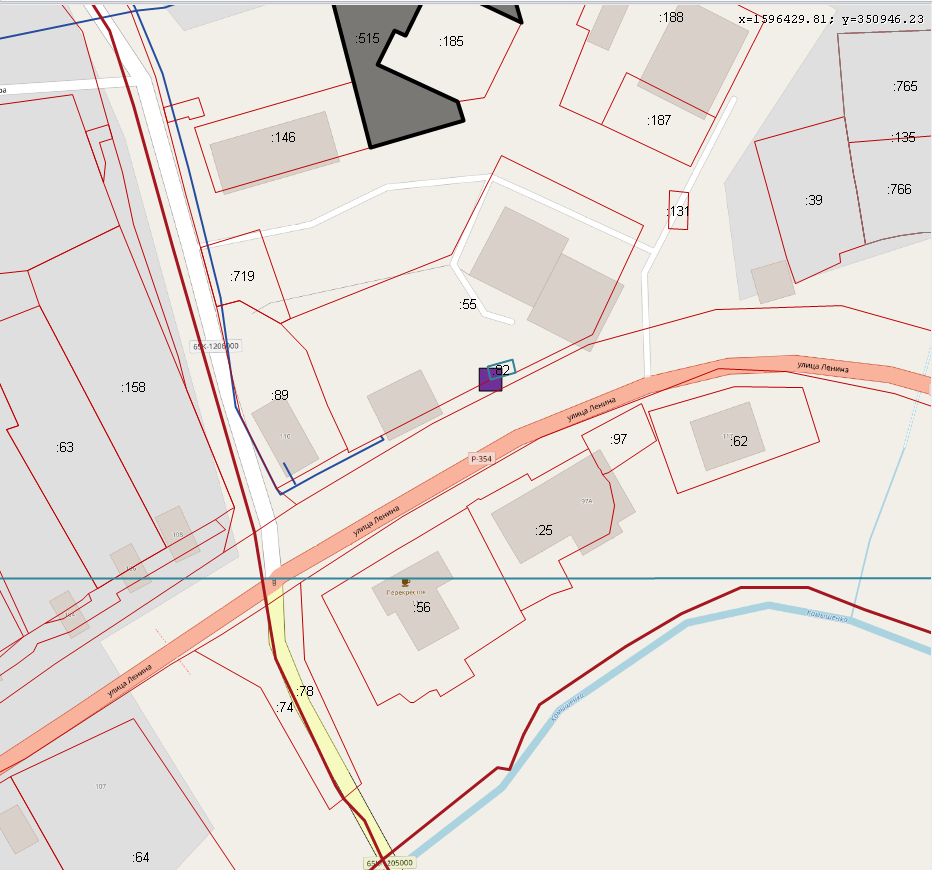 № 9.  Нестационарный торговый объект (павильон)Площадь: 72,0 кв.м.Адресный ориентир:  Свердловская область, Каменский район с. Сосновское, ул. Ленина, 70М 1:1000 МСК 66 Х 347588,1795/ У 1573906,0790                                                                                                   Условное обозначение: НТО  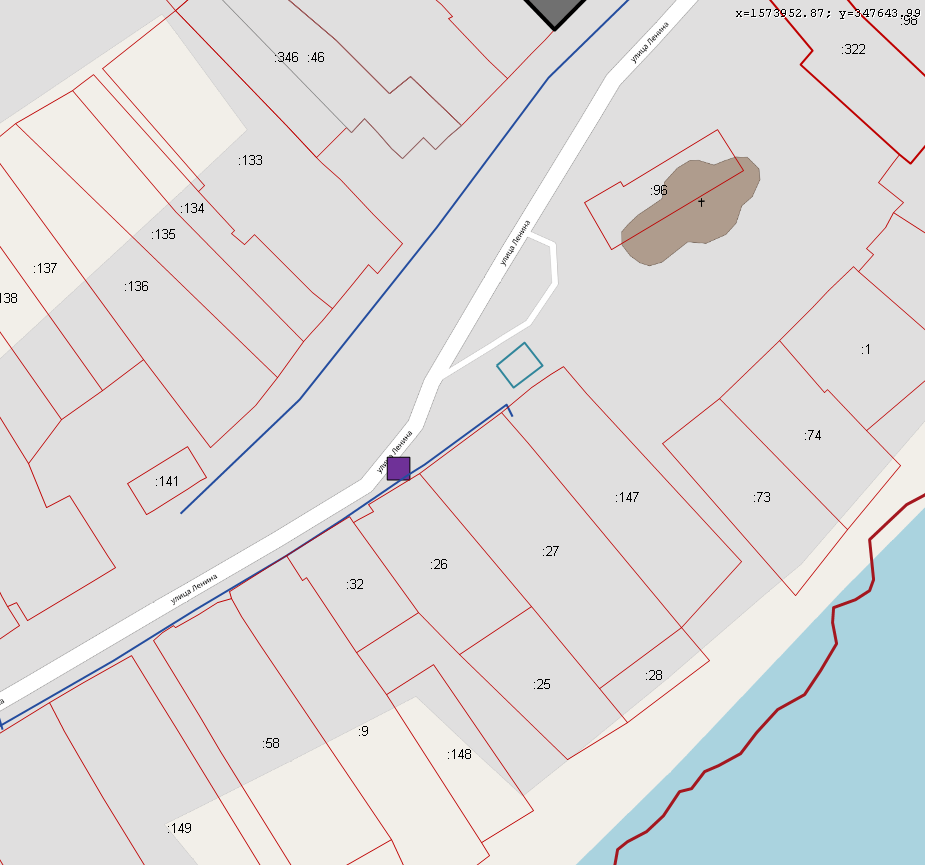 № 10.  Нестационарный торговый объект (павильон)Площадь: 28,0 кв.м.Адресный ориентир:  Свердловская область, Каменский район с. Сосновское, ул. Мира, 6М 1:1000 МСК 66 Х 346206,4244 У 1573790,2986                                                                                                   Условное обозначение: НТО  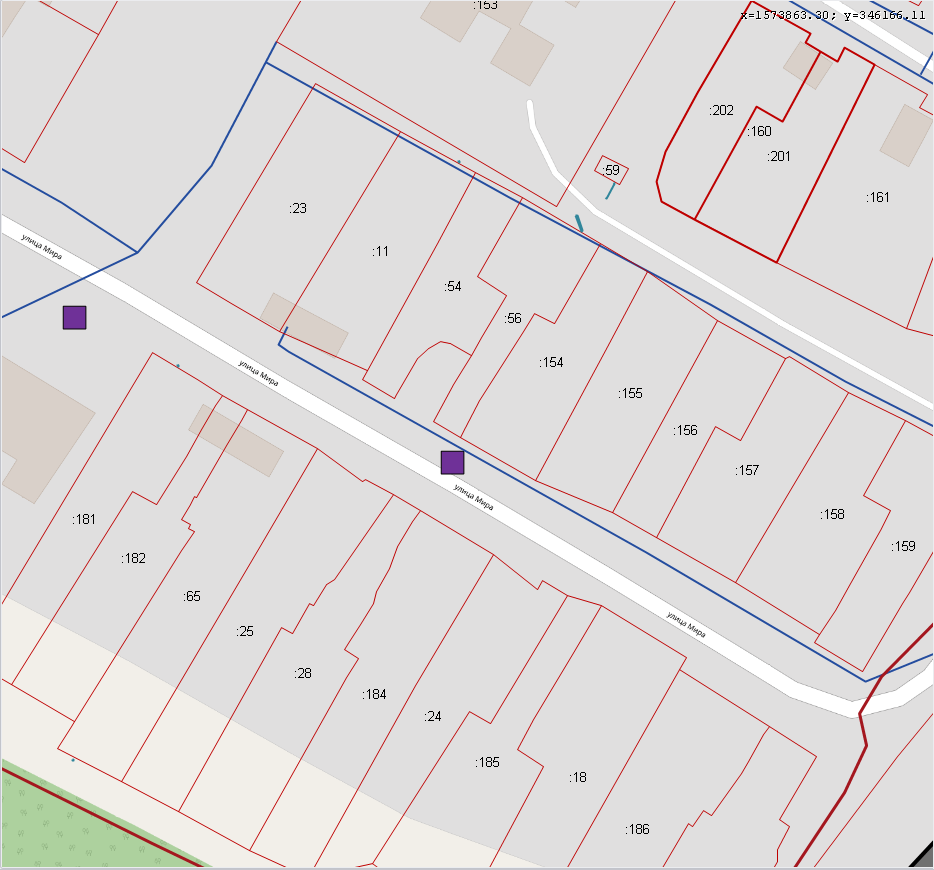 № 11.  Нестационарный торговый объект (киоск)Площадь: 35,0 кв.м.Адресный ориентир:  Свердловская область, Каменский район с. Барабановское, ул. Ленина, 2М 1:1000 МСК 66 Х 322730,6523/ У 1612559,5623                                                                                                   Условное обозначение: НТО  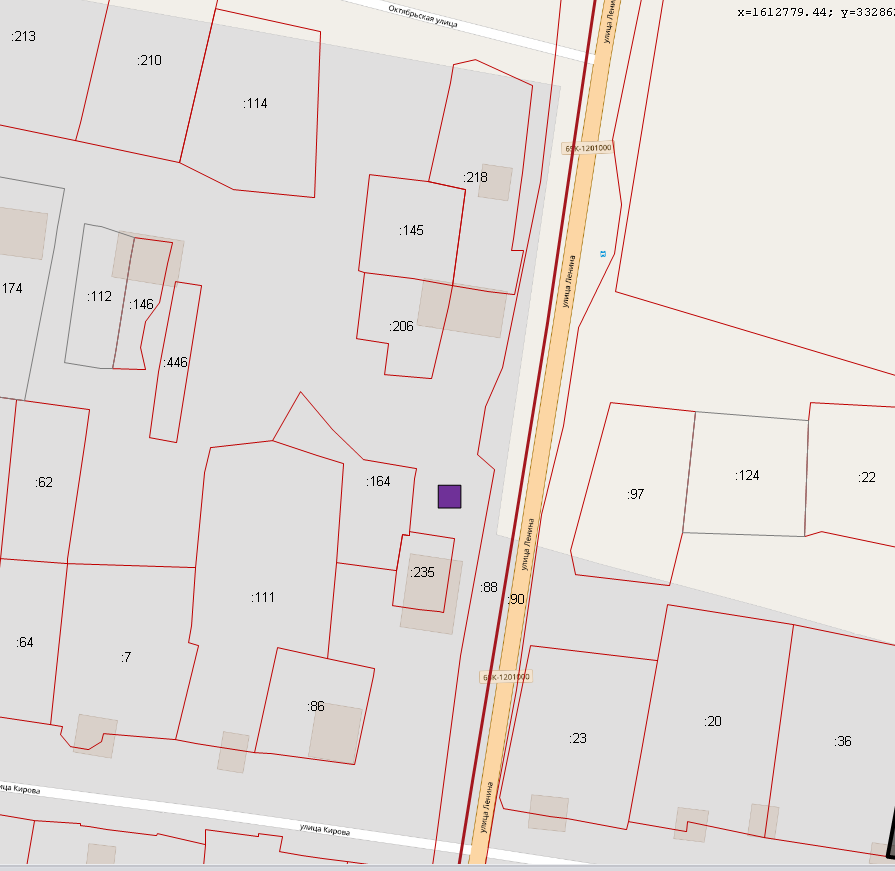 № 12.  Нестационарный торговый объект (киоск)Площадь: 20,0 кв.м.Адресный ориентир:  Свердловская область, Каменский район с. Покровское, рядом с ЦРБМ 1:1000 МСК 66 Х 351509,3010/ У 1596090,7148                                                                                                   Условное обозначение: НТО  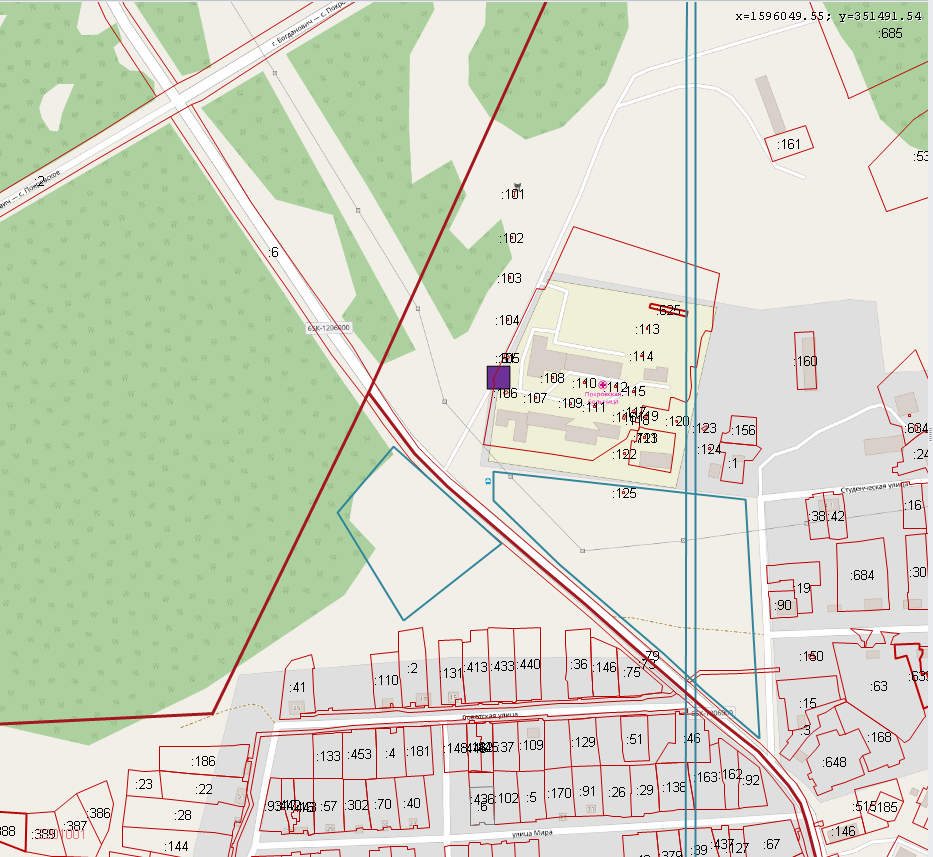 № 13.  Нестационарный торговый объект (киоск)Площадь: 28,0 кв.м.Адресный ориентир:  Свердловская область, Каменский район п. Горный, рядом с д. № 8М 1:1000 МСК 66 Х 346959,0623/ У 1595219,4086                                                                                                   Условное обозначение: НТО  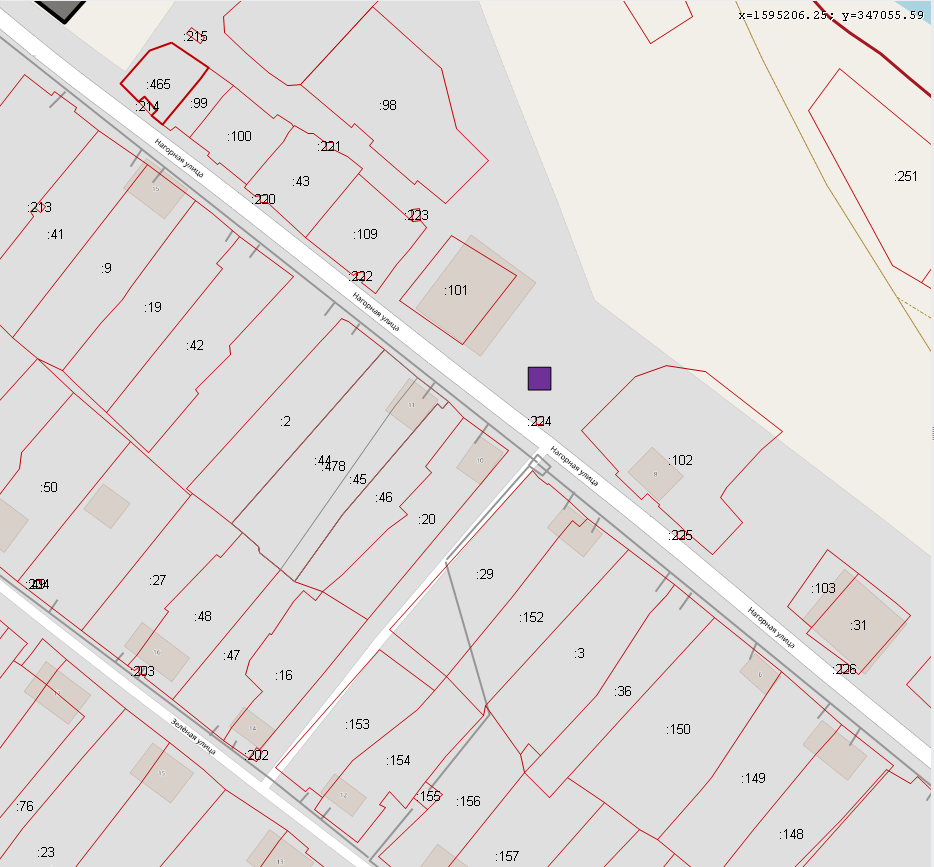 